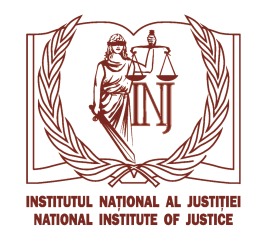 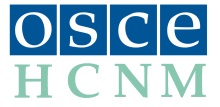 AGENDĂConferinţă de lansare regională a Recomandărilor de la Graz privind accesul la justiţie şi minorităţile naţionale 9 - 10 octombrie 2018Locul desfăşurării: Hotel Regency, Strada Sfatul Ţării 17 Chişinău, Republica MoldovaMarţi, 9 Octombrie Miercuri, 10 Octombrie 08:30 – 09:00Înregistrarea participanţilorModerator al conferinţei - Diana SCOBIOALĂ, Director al Institutului Naţional al JustiţieiModerator al conferinţei - Diana SCOBIOALĂ, Director al Institutului Naţional al Justiţiei09:00 – 09:20Discurs de deschidereDiana SCOBIOALĂ, Director al Institutului Naţional al Justiţiei Victoria IFTODI, Ministru al JustiţieiSesiunea 1. Lansarea Recomandărilor de la Graz în Republica MoldovaSesiunea 1. Lansarea Recomandărilor de la Graz în Republica Moldova09:20 – 09:45Cuvânt înainteHenrik VILLADSEN,  Director al Oficiului Înaltului Comisar OSCE pentru Minorităţile Naţionale (ÎCMN)Lajos KARAKAS, Şef adjunct al Misiunii OSCE în Moldova09:45 – 10:15Recomandările de la Graz privind accesul la justiţie şi minorităţile naţionale Laurenţiu HADÎRCĂ, Consilier juridic superior, ÎCMN al OSCE10:15 – 10:45 Pauză de cafeaSesiunea 2. Accesul la justiţie şi minorităţile naţionale – situaţia actuală în Republica MoldovaSesiunea 2. Accesul la justiţie şi minorităţile naţionale – situaţia actuală în Republica Moldova10:45 – 12:00Victor MICU, Preşedinte al Consiliului Superior al MagistraturiiAngela MOTUZOC, Preşedinte al Consiliului Superior al ProcurorilorDorin POPESCU, avocat, Decan al Baroului ChişinăuIan FELDMAN, Preşedinte al Consiliului pentru prevenirea şi eliminarea discriminării şi asigurarea egalităţiiElena BELEACOVA, Preşedinte al Comisiei pentru relaţii interetnice, Consiliul Societăţii Civile pe lîngă Preşedintele Republicii Moldova12:00 – 12:30Sesiune de discuţiiModerator: Diana SCOBIOALĂ, Director al Institutului Naţional al Justiţiei12:30 – 14:00Prânz Sesiunea 3.  Accesul la justiţie şi minorităţile naţionale -  perspective din Armenia, Azerbaidjan, Georgia, România şi UcrainaSesiunea 3.  Accesul la justiţie şi minorităţile naţionale -  perspective din Armenia, Azerbaidjan, Georgia, România şi Ucraina14:00 – 15:00Sergey ARAKELYAN, Rector al Academiei de Justiţie din ArmeniaSayyad MAJIDOV, Formator al Academiei de Justiţie din cadrul Ministerului Justiţiei al Republicii AzerbaidjanAniko PARJIANI, Şef al Secţiei relaţii internaţionale în cadrul Înaltei Şcoli de Justiţie din Georgia15:00 – 15:30Pauză de cafea15:30 – 16:30Sesiunea a 3-a (continuare)Cristina ROTARU-RADU, Director al Institutului Naţional al Magistraturii din RomâniaKrystyna ARUSHANIAN, Şef adjunct al Departamentului de asistenţă ştiinţifică şi metodologică pentru participarea procurorilor în procedurile penale, Institutul de cercetări ştiinţifice al Academiei Naţionale a Procuraturii Generale din Ucraina Anatolii KOSTENKO, Prorector al Şcolii Naţionale de Judecători din Ucraina, responsabil de formarea profesioniştilor din sistemul judecătoresc,ex-judecător al Curţii Supreme din Ucraina16:30 – 17:00Sesiune de discuţiiModerator: Anton THOMSEN, Consilier politic, ÎCMN al OSCE17:00 – 17:30ConcluziiDiana SCOBIOALĂ, Director al Institutului Naţional al Justiţiei Henrik VILLADSEN,  Director al Oficiului Înaltului Comisar OSCE pentru Minorităţile Naţionale 17:30 – 19:00RecepţieModerator al conferinţei - Diana SCOBIOALĂ, Director al Institutului Naţional al JustiţieiModerator al conferinţei - Diana SCOBIOALĂ, Director al Institutului Naţional al Justiţiei09:00 – 09:30Accesul la justiţie şi minorităţile naţionale: aspecte jurisprudenţialeMihai POALELUNGI, Preşedinte al Curţii Constituţionale Sesiunea 4.  Crimele motivate de urăSesiunea 4.  Crimele motivate de ură09:30 – 11:00Activitatea OSCE/ODIHR în domeniul combaterii crimelor motivate de ură: protecţia drepturilor omului Viktor KUNDRÁK, expert în domeniul crimelor motivate de ură, Oficiul pentru Instituţii Democratice şi Drepturile Omului (ODIHR)11:00 – 11:30Pauză de cafea11:30 – 12:00Sesiunea a 4-a (continuare)Abordarea OSCE/ÎCMN privind combaterea crimelor motivate de ură împotriva persoanelor aparţinând minorităţilor naţionaleLaurenţiu HADÎRCĂ, Consilier juridic superior, ÎCMN al OSCE12:00 – 12:15Concluzii şi remarci finaleDiana SCOBIOALĂ, Director al Institutului Naţional al Justiţiei Anton THOMSEN, Consilier politic, ÎCMN al OSCE12:15 -13:30Prânz